„Süsü és a többiek”Könyvtári pályázat Csukás István emlékére „Nem mesemondó volt: ő maga volt a mese.”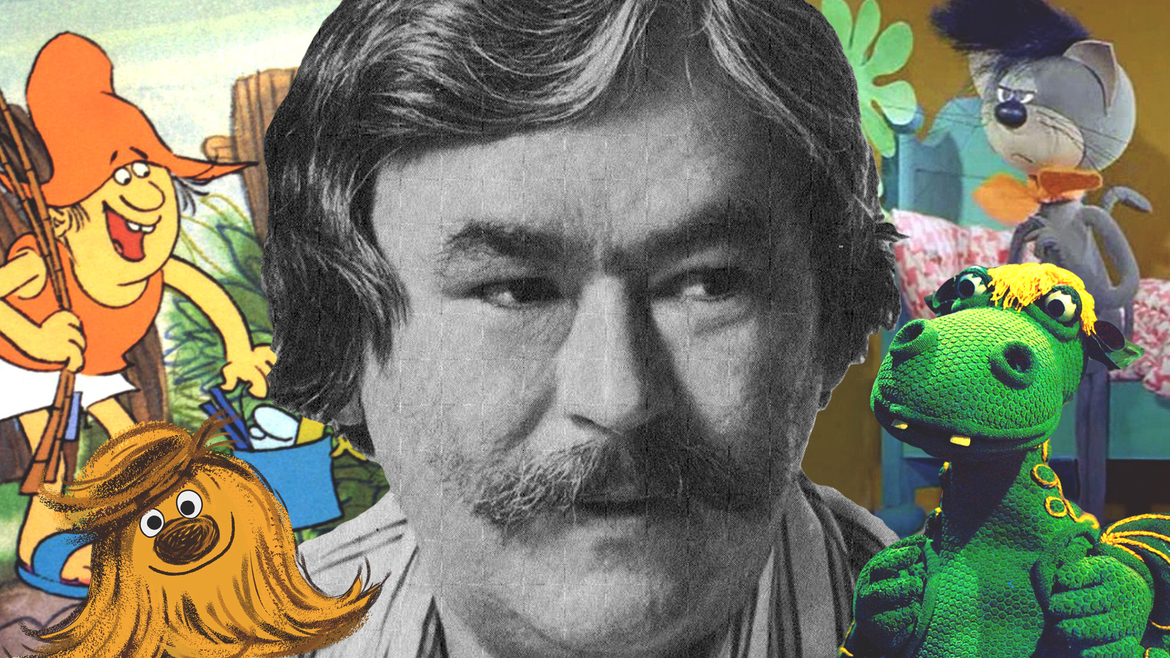 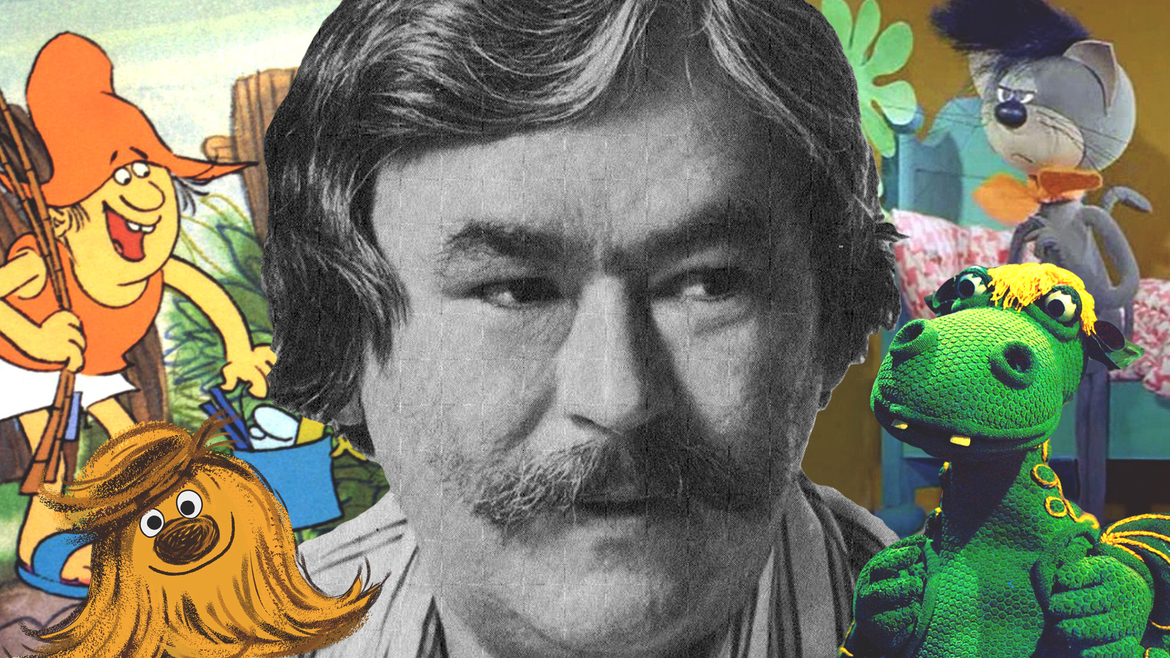 Kedves Gyerekek!Csukás István 2021. április 2-án lenne 85 éves. 2020. február 24-én halt meg.Legnépszerűbb meséi közé tartozott Süsü, a sárkány, Mirr-Murr kandúr kalandjai, Pom Pom meséi, Sün Balázs, Keménykalap és krumpliorr, a Nagy Ho-ho-ho-horgász. „... mindig mosolygott, mindenkihez volt egy kedves szava és sohasem fogyott ki az ő semmihez sem fogható történeteiből” – írták róla.E pályázattal rá emlékezünk.A pályázaton való részvétel feltételei:Pályázni egyénileg lehet, 3 - 8. osztályos gyerekeknek.A pályázat megtalálható és megoldható a könyvtár honlapján: www.eotvoshb.sulinet.huA pályázat beküldési határideje: 2021. január 15.I. feladat TOTÓVálaszolj a Csukás Istvánhoz kapcsolódó kérdésekre a helyes válasz betűjelének bekarikázásával! 1.) Csukás István melyik szereplőjének szobrát avatták fel Kisújszálláson 2016 szeptemberében? Bagaméri 		b) Pom Pom              c) Gombóc Artúr 2.) Kije volt Buzgány Eszter az írónak? a) édesanyja 		b) felesége		c) nagymamája 3.) Milyen diplomát szerzett Csukás István? jogi 			b) bölcsész 		c) nem szerzett diplomát 4.) Melyik gyermeklapnak volt alapító szerkesztője? Kincskereső 		b) Piros Pont 		c) Kölyökmagazin 5.) Kinek a tanácsára fordult a gyermekirodalom felé? Fülöp János 		b) Kormos István 	c) Ladányi Mihály 6.) Csukás István melyik gyermekregényéből készült film nyerte el Az Év Legjobb Gyermekfilmje címet? Nyár a szigeten b) Pintyőke cirkusz, világszám! c) Keménykalap és krumpliorr 7.) Melyik kávéház volt a költő törzshelye? Hungária Kávéház      b) Abbázia Kávéház       c) New York Kávéház 8.) Többek között kivel alakította meg a Fiatal Művészek Klubját? Lackfi Jánossal 	b) Szokolay Sándorral 	c) Márai Sándorral 9.) Mikor kapta meg az író a Kossuth-díjat? a)1999-ben 		b) 1997-ben 		c) 1995-ben 10.) Az alábbiak közül ki az a művész, aki Csukás István több kötetét is illusztrálta? Reich Károly 		b) Würtz Ádám 		c) Sajdik Ferenc 11.) Hol állítottak miniszobrot Budapesten A Nagy Ho-ho-ho-horgász Főkukacának?A Bem rakparton 		b) A Lánchídnál 		c) A Gellérthegyen12.) Mi a címe Csukás István gyermekek számára írt daljátékának (operájának)? Tappancs 		b) Szökevény csillagok 		c) Tükörbohócok 13.) Arcvonásai alapján édesanyját milyen származásúnak véli az író? kun 		b) jász 		c) sváb 13 + 1.) Ki az a nagy meseíró előd, akivel azonos hónapban/napon született Csukás István? Hans Christian Andersen 	b) A. A. Milne 		c) Benedek Elek II. feladat MESEFIGURÁKCsukás István olyan halhatatlan mesefigurákat teremtett meg, mint a Süsü, a sárkány, a Mirr-Murr kandúr kalandjai, a Pom Pom meséi vagy a Nagy Ho-ho-ho-horgász. Mennyire ismered az író legkedvesebb mesefiguráit? Húzd alá a helyes válaszokat!Miért tagadta ki Süsüt az apja?Mert csak egy feje van Mert ahelyett, hogy megölte volna az ellenségét, meggyógyította Mert szereti a pillangókatMilyen állat volt Téglagyári Megálló a Mirr-Murr kandúr kalandjaiban?Csacsi Pinty KutyaHogy hívják Pom Pom barátját, az iskolás, szőke hajú kislányt?Picur Böbe BogyóMilyen madár Gombóc Artúr?Keselyű Varjú Kék pelikánMi Sebaj Tóbiás különleges képessége?Minden megjavul, amihez hozzáér Beszél az állatok nyelvén Bármivé át tud változniMi Süsü kedvenc étele?Vadkörte Vadcseresznye SárkányfűHogy hívják Mirr-Murr szintén macska barátját?Oriza Triznyák Toriza Ozrák Tarisznya RákMilyen keresztnév olvasható Bagaméri fagylaltoskocsiján a Keménykalap és krumpliorr című tévésorozatában?Elemér Jácint BélaMelyik művében szerepelt az Óriástüdejű Levegőfújó? Süsü, a sárkány kalandjaiMirr-Murr kandúr kalandjaiPom pom meséiMelyik bábfilmsorozatban szerepelt Tüskéshátú? A legkisebb ugrifülesSüsü, a sárkányMirr-Murr, a kandúrMiben szerepelt Pintyőke?A bátor TintanyúlMirr-Murr kandúr kalandjaiA Nagy Ho-ho-ho-horgászMiben szerepelt Leopoldi? Sebaj TóbiásKeménykalap és krumpliorrLe a cipővel!Melyik Csukás István könyv található meg az iskolai könyvtárban? Húzd alá!Süsüke újabb kalandjaiÁgacskaTöf-töf elefántSüsüke, a sárkánygyerekSüsü, a sárkányA téli tücsök meséiA házőrző macskaA versíró kutyaA nagy Ho-ho-ho-horgászKeménykalap és krumpliorrPom-pom újabb meséiMirr-Murr, a kandúrAszpirin és LuciferA kelekótya kiskakasIII. feladat VERSCsukás István mesefigurái közül válassz egyet! Mutasd be rövid versben! 